The Beat TowerAllison, Autumn, Zack12/5/14SummaryThe beat tower is a single frequency audio spectrum volume meter.  It can isolate around a certain frequency and display it on a creative 8 segment LED bar graph. It is built around the Arduino Open Source Environment.Table of ContentsIntroductionUsesCodePicturesConclusionReferencesAppendicesIntroductionOur group juggled with the idea on what project to choose because we weren’t sure what we really wanted. Autumn saw an idea for the beat tower online and Zack liked the idea because music is awesome. Once we started, we broke up the work with Autumn taking over building the tower, Allison worked on the code, and Zack tackled the circuitry. We all pitched in with the speech assignment. When one needed help the others pitched in and over all we were a well-oiled machine.UsesThe main use our product has is to be a party center piece. It lights up to the beat of the music translating the high pitch to the top lights and the bass on the lower lights. It is basically a very low-tech light bar. It will turn any boring party into a very fun one. If you are not planning on having parties any time soon, no problems. Whether you listen to music to pump you up, sooth you, or just for the entertainment, the beat tower enhances all of these experiences. Code#include <avr/pgmspace.h>//#include "fix_fft.h"#include <WProgram.h>/* fix_fft.c - Fixed-point in-place Fast Fourier Transform  *//*  All data are fixed-point short integers, in which -32768  to +32768 represent -1.0 to +1.0 respectively. Integer  arithmetic is used for speed, instead of the more natural  floating-point.  For the forward FFT (time -> freq), fixed scaling is  performed to prevent arithmetic overflow, and to map a 0dB  sine/cosine wave (i.e. amplitude = 32767) to two -6dB freq  coefficients. The return value is always 0.  For the inverse FFT (freq -> time), fixed scaling cannot be  done, as two 0dB coefficients would sum to a peak amplitude  of 64K, overflowing the 32k range of the fixed-point integers.  Thus, the fix_fft() routine performs variable scaling, and  returns a value which is the number of bits LEFT by which  the output must be shifted to get the actual amplitude  (i.e. if fix_fft() returns 3, each value of fr[] and fi[]  must be multiplied by 8 (2**3) for proper scaling.  Clearly, this cannot be done within fixed-point short  integers. In practice, if the result is to be used as a  filter, the scale_shift can usually be ignored, as the  result will be approximately correctly normalized as is. */#define N_WAVE      256    /* full length of Sinewave[] */#define LOG2_N_WAVE 8      /* log2(N_WAVE) */int led[] = {5,6,7,8,9,10,11,12};int x = 0;char im[128], data[128];char data_avgs[14];int i=0,val;#define AUDIOPIN 3void setup(){	for (int i = 0; i <8; i++)	{		pinMode(led[i], OUTPUT);	}	Serial.begin(9600);}void loop(){	for (i=0; i < 128; i++){                                   		val = analogRead(AUDIOPIN);                                  		data[i] = val;                                     		im[i] = 0;                                                   	}	fix_fft(data,im,7,0);	for (i=0; i< 64;i++){                                    		data[i] = sqrt(data[i] * data[i] + im[i] * im[i]);  // this gets the absolute value of the values in the		//array, so we're only dealing with positive numbers	};   	// average bars together	for (i=0; i<14; i++) {		data_avgs[i] = data[i*4] + data[i*4 + 1] + data[i*4 + 2] + data[i*4 + 3];   // average together		data_avgs[i] = map(data_avgs[i], 0, 30, 0, 9);                              // remap values for LoL	}	int value = data_avgs[0];//0 for bass	ledArray(value);}void ledArray(int input){	//	if (input > 8)	{		for (int i = 0; i <8; i++)		{			digitalWrite(led[i], HIGH);		}	}	else if (input > 7)	{		for (int i = 0; i <7; i++)		{			digitalWrite(led[i], HIGH);		}		for (int i = 7; i <8; i++)		{			digitalWrite(led[i], LOW);		}	}	else if (input > 6)	{		for (int i = 0; i <6; i++)		{			digitalWrite(led[i], HIGH);		}		for (int i = 6; i <8; i++)		{			digitalWrite(led[i], LOW);		}	}	else if (input > 5)	{		for (int i = 0; i <5; i++)		{			digitalWrite(led[i], HIGH);		}		for (int i = 5; i <8; i++)		{			digitalWrite(led[i], LOW);		}	}	else if (input > 4)	{		for (int i = 0; i <4; i++)		{			digitalWrite(led[i], HIGH);		}		for (int i = 4; i <8; i++)		{			digitalWrite(led[i], LOW);		}	}	else if (input > 3)	{		for (int i = 0; i <3; i++)		{			digitalWrite(led[i], HIGH);		}		for (int i = 3; i <8; i++)		{			digitalWrite(led[i], LOW);		}	}	else if (input > 2)	{		for (int i = 0; i <2; i++)		{			digitalWrite(led[i], HIGH);		}		for (int i = 2; i <8; i++)		{			digitalWrite(led[i], LOW);		}	}	else if (input > 1)	{		for (int i = 0; i <1; i++)		{			digitalWrite(led[i], HIGH);		}		for (int i = 1; i <8; i++)		{			digitalWrite(led[i], LOW);		}	}	else	{		for (int i = 0; i <8; i++)		{			digitalWrite(led[i], LOW);		}	}}#define N_WAVE      256    /* full length of Sinewave[] */#define LOG2_N_WAVE 8      /* log2(N_WAVE) *//*  Since we only use 3/4 of N_WAVE, we define only  this many samples, in order to conserve data space. */const prog_int8_t Sinewave[N_WAVE-N_WAVE/4] PROGMEM = {		0, 3, 6, 9, 12, 15, 18, 21, 		24, 28, 31, 34, 37, 40, 43, 46, 		48, 51, 54, 57, 60, 63, 65, 68, 		71, 73, 76, 78, 81, 83, 85, 88, 		90, 92, 94, 96, 98, 100, 102, 104, 		106, 108, 109, 111, 112, 114, 115, 117, 		118, 119, 120, 121, 122, 123, 124, 124, 		125, 126, 126, 127, 127, 127, 127, 127, 		127, 127, 127, 127, 127, 127, 126, 126, 		125, 124, 124, 123, 122, 121, 120, 119, 		118, 117, 115, 114, 112, 111, 109, 108, 		106, 104, 102, 100, 98, 96, 94, 92, 		90, 88, 85, 83, 81, 78, 76, 73, 		71, 68, 65, 63, 60, 57, 54, 51, 		48, 46, 43, 40, 37, 34, 31, 28, 		24, 21, 18, 15, 12, 9, 6, 3, 		0, -3, -6, -9, -12, -15, -18, -21, 		-24, -28, -31, -34, -37, -40, -43, -46, 		-48, -51, -54, -57, -60, -63, -65, -68, 		-71, -73, -76, -78, -81, -83, -85, -88, 		-90, -92, -94, -96, -98, -100, -102, -104, 		-106, -108, -109, -111, -112, -114, -115, -117, 		-118, -119, -120, -121, -122, -123, -124, -124, 		-125, -126, -126, -127, -127, -127, -127, -127, 		/*-127, -127, -127, -127, -127, -127, -126, -126, -125, -124, -124, -123, -122, -121, -120, -119, -118, -117, -115, -114, -112, -111, -109, -108, -106, -104, -102, -100, -98, -96, -94, -92, -90, -88, -85, -83, -81, -78, -76, -73, -71, -68, -65, -63, -60, -57, -54, -51, -48, -46, -43, -40, -37, -34, -31, -28, -24, -21, -18, -15, -12, -9, -6, -3, */};/*  FIX_MPY() - fixed-point multiplication & scaling.  Substitute inline assembly for hardware-specific  optimization suited to a particluar DSP processor.  Scaling ensures that result remains 16-bit. */inline char FIX_MPY(char a, char b){	//Serial.println(a);	//Serial.println(b);	/* shift right one less bit (i.e. 15-1) */	int c = ((int)a * (int)b) >> 6;		/* last bit shifted out = rounding-bit */		b = c & 0x01;		/* last shift + rounding bit */		a = (c >> 1) + b;		/*        Serial.println(Sinewave[3]);        Serial.println(c);        Serial.println(a);        while(1);*/		return a;}/*  fix_fft() - perform forward/inverse fast Fourier transform.  fr[n],fi[n] are real and imaginary arrays, both INPUT AND  RESULT (in-place FFT), with 0 <= n < 2**m; set inverse to  0 for forward transform (FFT), or 1 for iFFT. */int fix_fft(char fr[], char fi[], int m, int inverse){	int mr, nn, i, j, l, k, istep, n, scale, shift;	char qr, qi, tr, ti, wr, wi;	n = 1 << m;	/* max FFT size = N_WAVE */	if (n > N_WAVE)		return -1;	mr = 0;	nn = n - 1;	scale = 0;	/* decimation in time - re-order data */	for (m=1; m<=nn; ++m) {		l = n;		do {			l >>= 1;		} while (mr+l > nn);		mr = (mr & (l-1)) + l;		if (mr <= m)			continue;		tr = fr[m];		fr[m] = fr[mr];		fr[mr] = tr;		ti = fi[m];		fi[m] = fi[mr];		fi[mr] = ti;	}	l = 1;	k = LOG2_N_WAVE-1;	while (l < n) {		if (inverse) {			/* variable scaling, depending upon data */			shift = 0;			for (i=0; i<n; ++i) {				j = fr[i];				if (j < 0)					j = -j;				m = fi[i];				if (m < 0)					m = -m;				if (j > 16383 || m > 16383) {					shift = 1;					break;				}			}			if (shift)				++scale;		} else {			/*              fixed scaling, for proper normalization --              there will be log2(n) passes, so this results              in an overall factor of 1/n, distributed to              maximize arithmetic accuracy.			 */			shift = 1;		}		/*          it may not be obvious, but the shift will be          performed on each data point exactly once,          during this pass.		 */		istep = l << 1;		for (m=0; m<l; ++m) {			j = m << k;			/* 0 <= j < N_WAVE/2 */			wr =  pgm_read_word_near(Sinewave + j+N_WAVE/4);			/*Serial.println("asdfasdf");Serial.println(wr);Serial.println(j+N_WAVE/4);Serial.println(Sinewave[256]);Serial.println("");*/			wi = -pgm_read_word_near(Sinewave + j);			if (inverse)				wi = -wi;			if (shift) {				wr >>= 1;			wi >>= 1;			}			for (i=m; i<n; i+=istep) {				j = i + l;				tr = FIX_MPY(wr,fr[j]) - FIX_MPY(wi,fi[j]);				ti = FIX_MPY(wr,fi[j]) + FIX_MPY(wi,fr[j]);				qr = fr[i];				qi = fi[i];				if (shift) {					qr >>= 1;			qi >>= 1;				}				fr[j] = qr - tr;				fi[j] = qi - ti;				fr[i] = qr + tr;				fi[i] = qi + ti;			}		}		--k;		l = istep;	}	return scale;}/*  fix_fftr() - forward/inverse FFT on array of real numbers.  Real FFT/iFFT using half-size complex FFT by distributing  even/odd samples into real/imaginary arrays respectively.  In order to save data space (i.e. to avoid two arrays, one  for real, one for imaginary samples), we proceed in the  following two steps: a) samples are rearranged in the real  array so that all even samples are in places 0-(N/2-1) and  all imaginary samples in places (N/2)-(N-1), and b) fix_fft  is called with fr and fi pointing to index 0 and index N/2  respectively in the original array. The above guarantees  that fix_fft "sees" consecutive real samples as alternating  real and imaginary samples in the complex array. */int fix_fftr(char f[], int m, int inverse){	int i, N = 1<<(m-1), scale = 0;	char tt, *fr=f, *fi=&f[N];	if (inverse)		scale = fix_fft(fi, fr, m-1, inverse);	for (i=1; i<N; i+=2) {		tt = f[N+i-1];		f[N+i-1] = f[i];		f[i] = tt;	}	if (! inverse)		scale = fix_fft(fi, fr, m-1, inverse);	return scale;}Pictures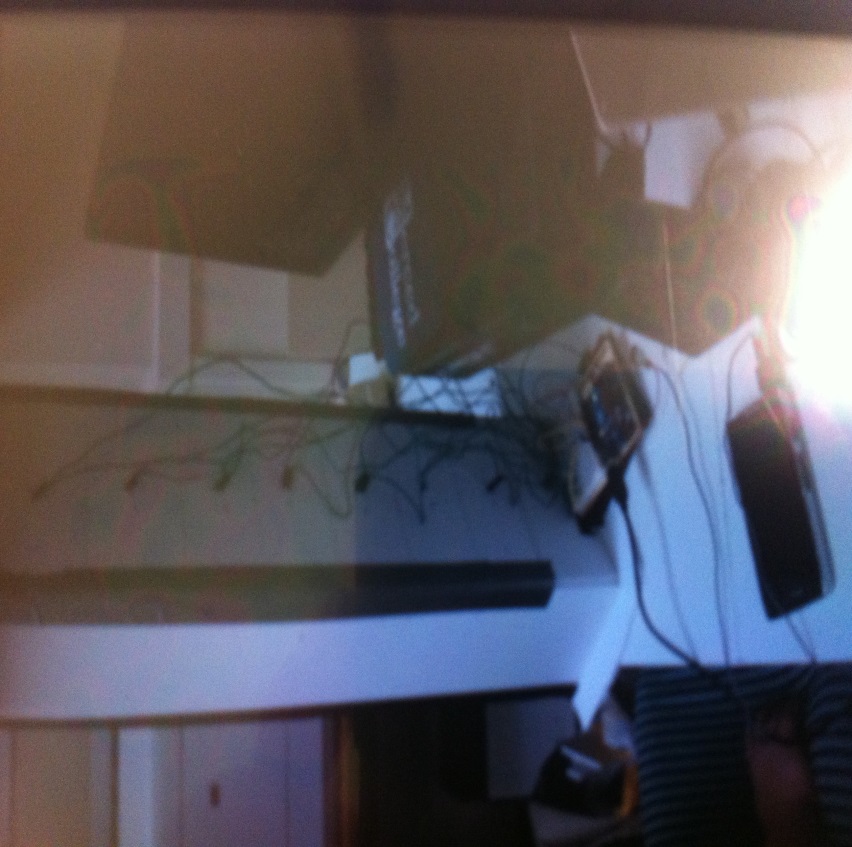 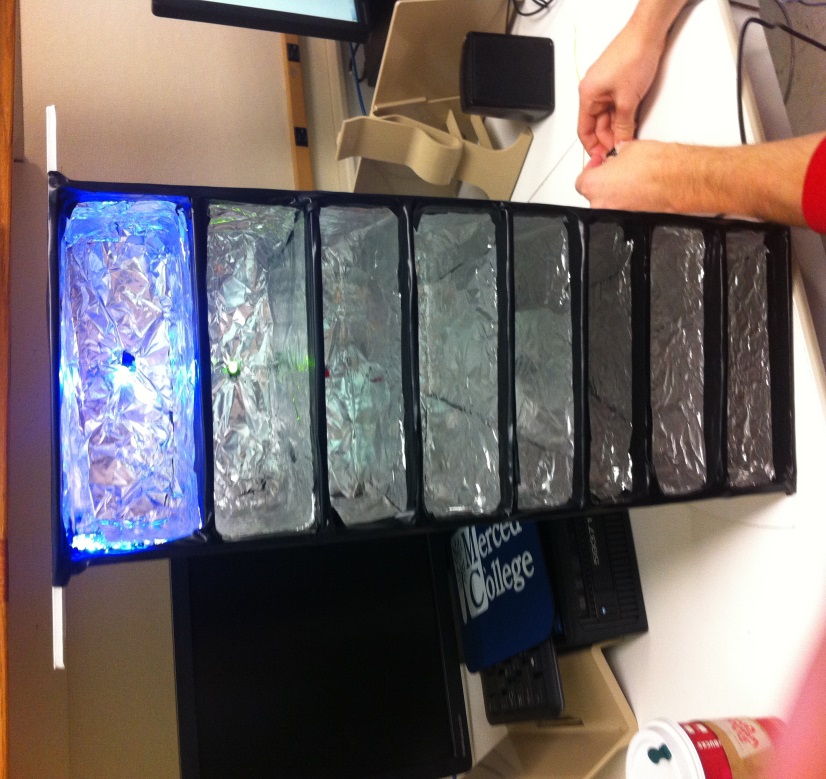 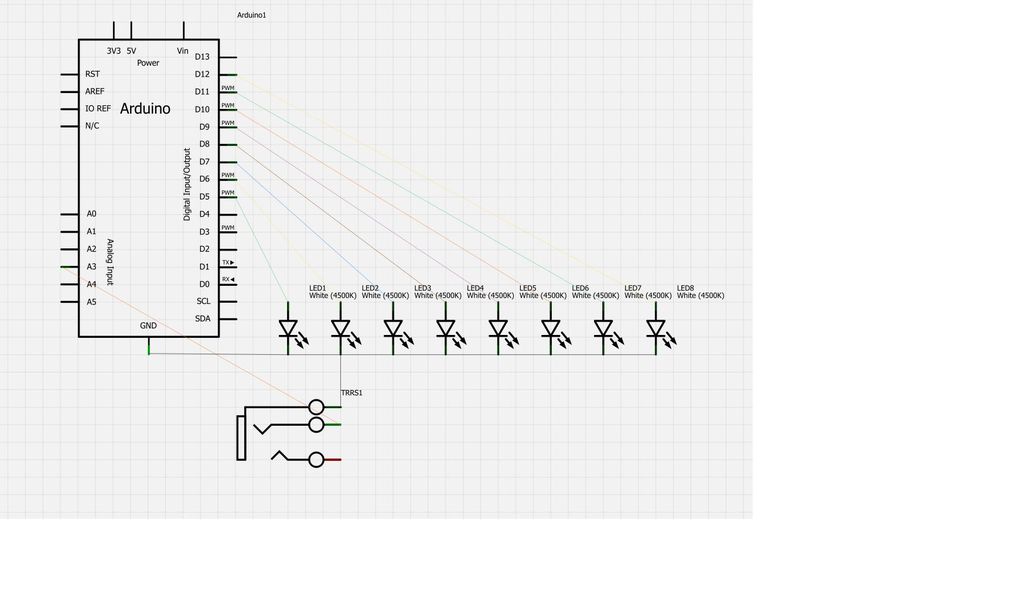 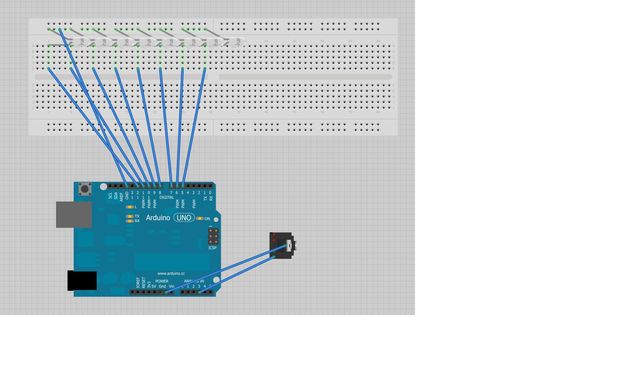 ConclusionBy far the biggest problem we had was the code. As Ms. Kanemoto can attest to, the code was not bad at first but soon became a monster. The problem was it used a function that our Arduino program did not recognize.  Besides that the only other hump we had to get over was the connection with the wires. Our decision was to use electrical tape when in hind sight we probably should have soldered the wires together. In all, things went pretty smoothly and our project turned out to work very well. Referenceshttp://www.instructables.com/file/FZWBXPZH5F2ZERDhttp://forum.arduino.cc/index.php/topic,38153.0.htmlMs. Kanemoto’s office hoursAppendicesTitle Page ………………………………… 1Introduction ……………………………. 2Uses ………………………………………… 3Code ………………………………………… 4-11Pictures…………………………………….. 12Conclusion………………………………… 13References………………………………… 13Appendices ………………………………. 14